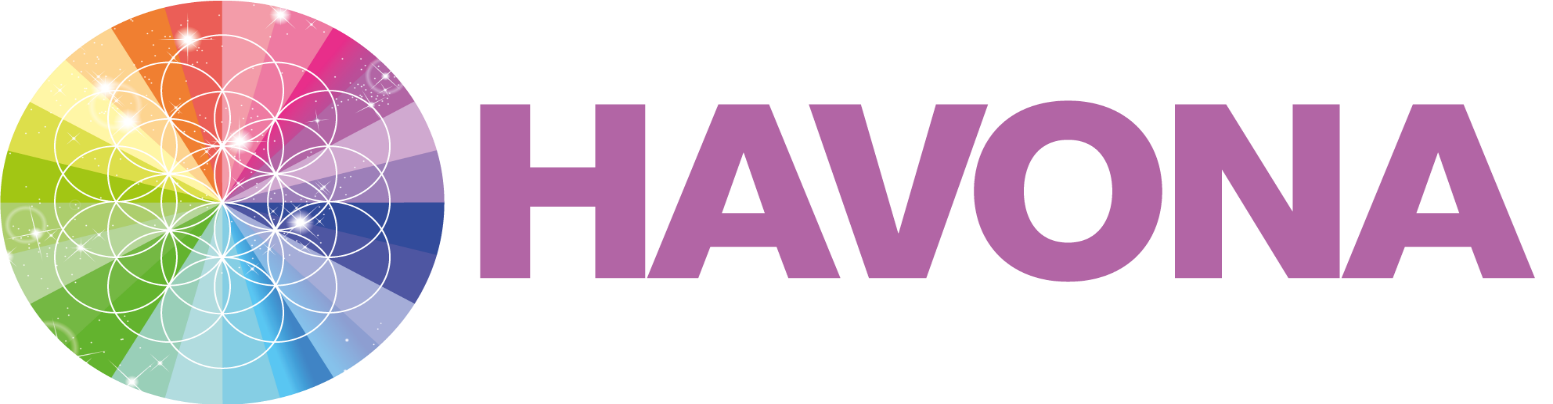 Nathalie et son équipe : Nathalie et son équipe : Nathalie et son équipe : Nathalie et son équipe : Nathalie et son équipe : Nathalie et son équipe : Nathalie et son équipe : Nathalie et son équipe : Nathalie et son équipe : Nathalie et son équipe : Nathalie et son équipe : Nathalie et son équipe : Ceux qui participent aux soinsCeux qui participent aux soinsCeux qui participent aux soinsCeux qui aident aux protocolesCeux qui aident aux protocolesCeux qui aident aux protocolesCeux qui aident aux protocolesCeux qui aident aux protocolesCeux qui aident aux protocolesMarie-Noëlle, PaulineMarie-Noëlle, PaulineChloé, PaulineChloé, PaulineChloé, PaulineChloé, PaulineChloé, PaulineChloé, Pauline          Frédérique, Patrick                 Nathalie, Chloé          Frédérique, Patrick                 Nathalie, ChloéVirginie, Marie-LuceVirginie, Marie-LuceVirginie, Marie-LuceVirginie, Marie-LuceVirginie, Marie-LuceVirginie, Marie-LuceDelfie, MélineDelfie, MélineMéline, DelfieMéline, DelfieMéline, DelfieMéline, DelfieMéline, DelfieMéline, DelfieDominique, Marie-Luce Dominique, Marie-Luce Dominique, AlexandreDominique, AlexandreDominique, AlexandreDominique, AlexandreDominique, AlexandreDominique, AlexandreLydia, ClémenceLydia, ClémenceMorganMorganMorganMorganMorganMorganNadia, PhilippeNadia, PhilippeFranckFranckFranckFranckFranckFranckPatricia, CatherinePatricia, CatherineVictoria, CatherineVictoria, CatherineVictoria, CatherineVictoria, CatherineVictoria, CatherineVictoria, CatherineLes intervenants sur les stagesLes intervenants sur les stagesLes intervenants sur les stages Et aussi : Et aussi : Et aussi : Et aussi : Et aussi : Et aussi :MélineMélineMYCREALYD notre créateur de bijouxMYCREALYD notre créateur de bijouxMYCREALYD notre créateur de bijouxMYCREALYD notre créateur de bijouxMYCREALYD notre créateur de bijouxMYCREALYD notre créateur de bijouxChloéChloéMéline notre photographeMéline notre photographeMéline notre photographeMéline notre photographeMéline notre photographeMéline notre photographeDelfieDelfieIsabelle notre illustratriceIsabelle notre illustratriceIsabelle notre illustratriceIsabelle notre illustratriceIsabelle notre illustratriceIsabelle notre illustratriceVirginieVirginieNadia et Delfie pour animer les salonsNadia et Delfie pour animer les salonsNadia et Delfie pour animer les salonsNadia et Delfie pour animer les salonsNadia et Delfie pour animer les salonsNadia et Delfie pour animer les salonsPaulinePaulineAlexandra et Stephan pour créer nos objetsAlexandra et Stephan pour créer nos objetsAlexandra et Stephan pour créer nos objetsAlexandra et Stephan pour créer nos objetsAlexandra et Stephan pour créer nos objetsAlexandra et Stephan pour créer nos objetsPhilippePhilippeChloé pour nos vidéosChloé pour nos vidéosChloé pour nos vidéosChloé pour nos vidéosChloé pour nos vidéosChloé pour nos vidéos